Лицензия № 9662 от 13.04.2016            Для кадровика, руководителя, бухгалтера  и всех заинтересованных лиц.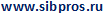 АНО ДПО «Сибирский Центр образования и повышения квалификации «ПРОСВЕЩЕНИЕ»проводит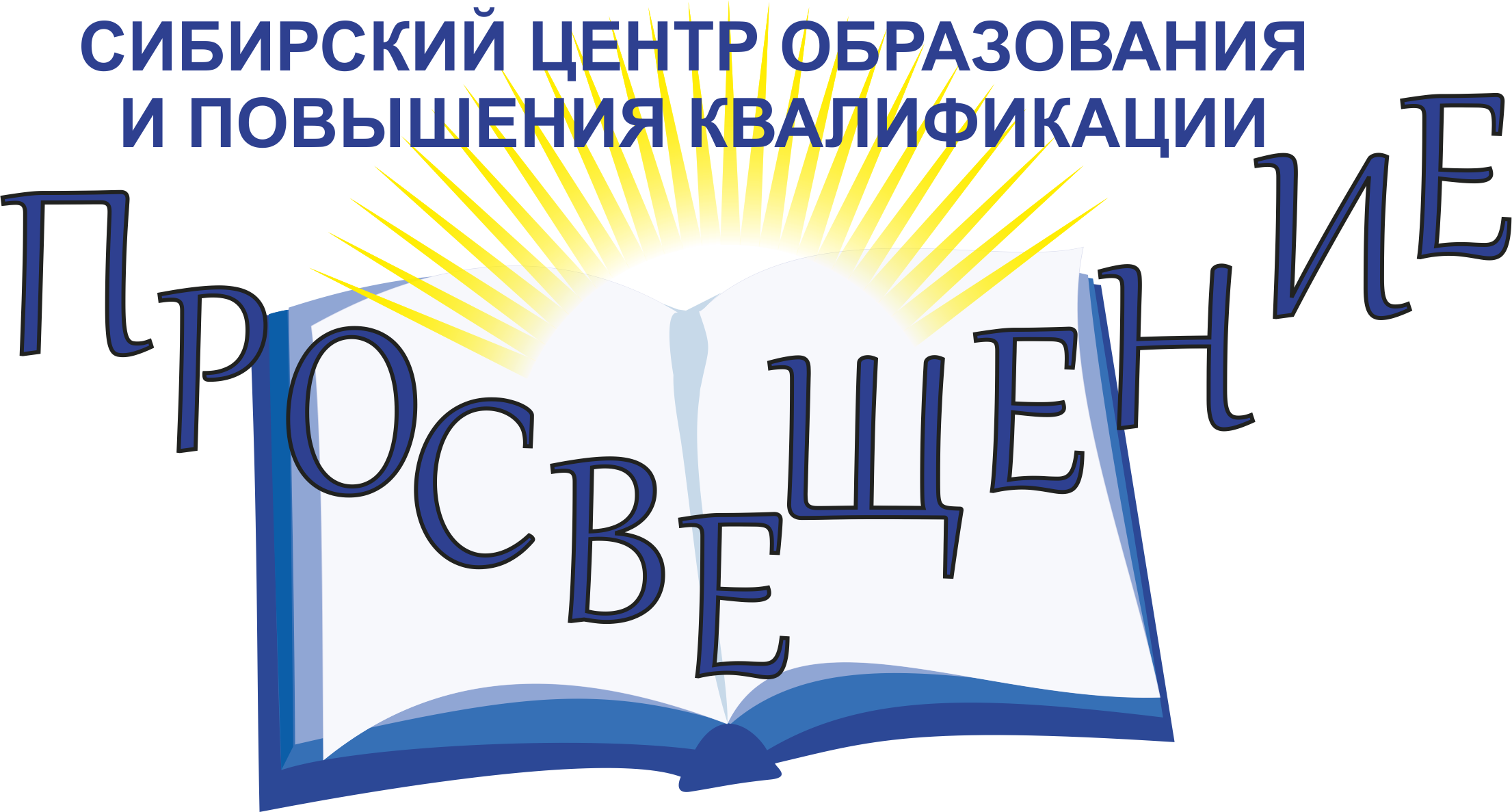 СЕМИНАР-ПРАКТИКУМ в г. НовосибирскеВ Конференц-зале Делового центра «Северянка» (г. Новосибирск, ул. Кирова, 113, 3 этаж, (ост. «Универмаг Октябрьский»)) очень уютный зал со столами и комфортным климатом  (провели вентиляцию)!!!3 Февраля 2020г с 10-00 – 15-00в программе: «ЭЛЕКТРОННЫЕ ТРУДОВЫЕ КНИЖКИ – 2020: переход на цифровые трудовые отношения» Внимание! В раздаточный материал включены образцы обязательных уведомлений работникам и заявлений о выборе формы ведения трудовой книжки, образцы ЛНА, подлежащие обязательным изменениям в соответствии с ТК РФ в 2020 году.Переход на Электронный СНИЛС с 01.04.2019. Получение номера СНИЛС по новым правилам: постановка на учет, документ подтверждающий присвоение СНИЛС (эл. документ с цифровой подписью).Электронные трудовые книжки. Этапы перехода на электронные трудовые книжки. Пошаговый алгоритм перехода на электронные книжки (уведомление, отчетность, выдача трудовой книжки на руки). - Изменения в федеральный закон № 27-ФЗ от 1 апреля 1996 года «Об индивидуальном (персонифицированном) учете в системе обязательного пенсионного страхования» - обязанность работодателей с 1 января 2020 года представлять в информационную систему Пенсионного фонда России сведения о трудовой деятельности работников. - Изменения в Кодекс об административных правонарушениях - административная ответственность для работодателя за нарушение сроков представления сведений либо представление неполных или недостоверных сведений.- Сведения о трудовой деятельности работника: порядок и сроки представления в Пенсионный фонд РФ и выдачи работнику на руки. Какой орган будет вести электронные книжки. Подтверждение трудового стажа работников, после внедрения – способы. Взаимодействие с УПФ – в каких случаях отчетность не примут. - Форма СТД-Р - (СЗИ-ТД ) для предоставления сведении о трудовой деятельности работника- Форма СЗВ-ТД для предоставления сведений о трудовой деятельности работников- Порядок заполнения формы СТД-Р- Порядок заполнения формы СЗВ-ТД- ЗАПОЛНЕНИЕ ФОРМ С УЧЕТОМ ПРОФЕССИОНАЛЬНЫХ СТАНДАРТОВ!- «Проблемные места» оформления форм, недоработки законодателей.- Организационные моменты отчетности и предоставления сведений работникам: кто оформляет СТД-Р и СЗВ-ТД? Разграничение полномочий кадровика и бухгалтера. - Позитивные тенденции и преимущества для работодателей от внедрения электронных трудовых книжек. Как и когда производить внедрение электронных трудовых книжек у работодателя, информационная работа с сотрудниками.- Переходный период: возможные негативные последствия.- Внесение изменений в Инструкцию по ведению трудовой книжки – сроки, проблемы.- Интегрирование электронной трудовой книжки с государственными информационными системами. Электронные трудовые книжки и будущие пенсии: плюсы и минусы оптимизации процессов по назначения пенсии гражданину.- Кто может вести электронные трудовые книжки у работодателя, использование программ по оптимизации ведения процессов заполнения и уведомления (автозаполнение).- Административная ответственность за нарушения порядка ведения электронных трудовых книжек.Электронный кадровый документооборот работодателя – следующий этап «цифровизация» трудовых отношений.- Законопроекты по внедрению электронного кадрового документооборота: электронный документ, цифровая подпись, хранение и передача информации, внесение изменений по использованию электронного документооборота в обширный список законов.- Итоги эксперимента, проведенного в 2018 году (Приказ Минтруда России № 194 от 26 марта 2018). Планирование следующего эксперимента продолжительностью 3 года.- Необходимые экономические и временные ресурсы на внедрение электронного документооборота, предполагаемое время начала «массового» электронного документооборота. Плюсы и минусы нововведений, что необходимо знать и как подготовиться к этому.Кадровый аудит, своими силами – приводим в соответствие с «электронными» требованиями документы:- Обобщаем результаты, вносим ОБЯЗАТЕЛЬНЫЕ ИЗМЕНЕНИЯ и поправки в ЛНА, выбираем самое благоприятное время для внесения изменений. - ЛНА в интересах Работодателя: ПВТР, Трудовой договор, Должностные инструкции. Проверка документов, Практические советы по формулировкам в ЛНА позволяющие защитить интересы компании в возможном споре с работником или судебном разбирательстве.- Построение системы проведения учета и контроля соблюдения в компании трудового законодательства (задачи, цели, этапы, сроки).Аудит ТРУДОВЫХ КНИЖЕК на бумажном носителе: практические вопросы работы с трудовыми книжками.- ПРОВЕРЯЕМ «БУМАЖНУЮ» ТРУДОВУЮ, возможное исправление ошибок и записей не соответствующих законодательству. ОФОРМЛЕНИЕ ЗАПИСЕЙ В ТРУДОВОЙ КНИЖКЕ ПРИ ВЫБОРЕ ЭЛЕКТРОННОЙ ТРУДОВОЙ. НОВЫЕ ПРАВИЛА заполнения бумажной трудовой книжки в связи с переходом на электронные.- Бланки трудовых книжек. Установленные формы бланков. Основные принципы проверки бланков на подлинность. Учет и хранение трудовых книжек: Порядок приобретения бланков трудовых книжек, учет трудовых книжек, хранение трудовых книжек, испорченные бланки, случаи и порядок выдачи трудовой книжки. Заполнение и оформление трудовой книжки: правила оформления трудовой книжки. Принципы внесения записей в трудовые книжки по разделам, по видам записей. Внесение изменений в трудовые книжки.- Вкладыш в трудовую книжку. Дубликат. Внесение исправлений в трудовые книжки: классификация и виды ошибок, допускаемых в трудовых книжках. Принципы исправления ошибок. Практические задания, разбор сложных ситуаций. В каких случаях записи в трудовую книжку о трудовой деятельности работников не вносятся? Документы, подтверждающие период работы у других работодателей, если нет записи в трудовой книжке. Трудовая книжка совместителя и дистанционного работника. Хранение трудовой книжки. Выдача трудовой книжки работнику. Выдача трудовой книжки работнику по его просьбе.  Кто несет ответственность за потерю трудовой книжки? Порядок и сроки выдачи трудовой книжки при увольнении. Выдача трудовой книжки в нерабочий день. Выдача трудовой книжки родственникам работника, доверенному лицу. Ответственность за задержку выдачи трудовых книжек. Уведомление о необходимости получить трудовую книжку. Направление трудовой книжки по почте. Выдача трудовой книжки родственникам работника, доверенному лицу.- Заверение копий трудовых книжек, особенности оформления архивных справок, подтверждающих стаж работника. Ответы на вопросы слушателей (вопросы возможно присылать заранее на sibpros@yandex. ru).Читает:  Боярина Марина Владимировна - Эксперт по вопросам применения трудового законодательства и кадрового делопроизводства, аудитор (кадровое делопроизводство), специалист – практик по трудовым спорам (защита интересов работодателей и работников), консультант по вопросам безопасности, экономики и управления, бизнес-тренер, автор множества книг по трудовым отношениям.__,,,,,,,,,,,,,,,,,,,,,,,,,,,,,,,,,,,,,,,,,,,,,,,,,,,,,,,,,,,,,,,,,,,,,,,,,,,,,,,,,,,,,,,,,,,,,,,,,,,,,,,,,,,,,,,,,,,,,,,,,,,,,,,,,,,,,,,,,,,,,,,,,,,,,,,,,,,,,,,,,,,,,,,,,,,,,,,,,,,,,,,,,,,,,,,,,,,,,,,,,,,,,,,,,,,,,,,,,,,,,,,,,,,,,,,,,,,,,,,,,,,,,,,,,,,,,,,,,,,,,,,,,,,,,,,,,,,,,,,,,,,,,,,,,,,,,,,,,,,,,,,,,,,,,,,,,,,,,,,,,,,,,,,,,,,,,,,,,,,,,,,,,,,,,,,,,,,,,,,,,,,,,,,,,,,,,,,,,,,,,,,,,,,,,Все вопросы семинара рассматриваются на конкретных примерах, с демонстрацией визуальных материалов на экране.Стоимость участия за одного слушателя:2500 руб!!!!!!(нал и б\нал (гарант. письма))В стоимость входят: авторская книга-новинка 2020 «Электронная трудовая книжка», авторский информационный материал в электронном виде, письменные  принадлежности, кофе-брейк В продаже будет литература.  По окончании выдается именной сертификат, с последующей выдачей удостоверения о повышении квалификации, соответствующего требованиям профстандарта о повышении квалификации.Реквизиты для оплаты:АНО ДПО «СЦОиПК «Просвещение», г. Новосибирск, ул. Кирова, 113, Деловой центр «Северянка», оф.340, ИНН  5405479510,  КПП 540501001, р/с 40703810527000000011 БИК 045004867   К\С 30101810250040000867   Ф-л Сибирский ПАО Банк "ФК Открытие", Назначение платежа: Консультац. услуги, без НДС.предварительная регистрация: на (указать ФИО, дата обучения, реквизиты, телефон)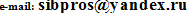 8(383)–209-26-61, 89139364490, 89139442664  или  на сайте 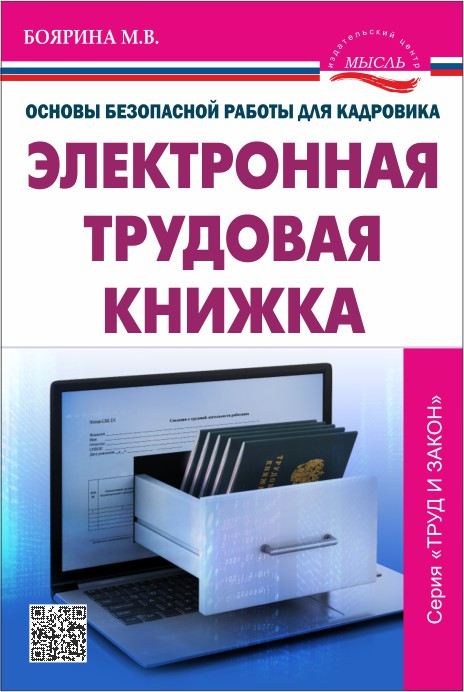 